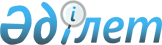 Шектеу іс-шараларын белгілеу туралы
					
			Күшін жойған
			
			
		
					Ақтөбе облысы Қобда ауданы Бұлақ ауылдық округі әкімінің 2018 жылғы 7 маусымдағы № 6 шешімі. Ақтөбе облысы Әділет департаментінің Қобда аудандық Әділет басқармасында 2018 жылғы 12 маусымда № 3-7-169 болып тіркелді. Күші жойылды - Ақтөбе облысы Қобда ауданы Бұлақ ауылдық округі әкімінің 2019 жылғы 22 мамырдағы № 13 шешімімен
      Ескерту. Күші жойылды - Ақтөбе облысы Қобда ауданы Бұлақ ауылдық округі әкімінің 22.05.2019 № 13 шешімімен (алғашқы ресми жарияланған күнінен бастап қолданысқа енгізіледі).
      Қазақстан Республикасының 2001 жылғы 23 қаңтардағы "Қазақстан Республикасындағы жергілікті мемлекеттік басқару және өзін-өзі басқару туралы" Заңының 35 бабына, Қазақстан Республикасының 2002 жылғы 10 шілдедегі "Ветеринария туралы" Заңының 10–1 бабы, 7 тармағына сәйкес және Қазақстан Республикасының ауыл шаруашылығы Министрлігінің ветеринариялық бақылау және қадағалау Комитетінің Қобда аудандық аумақтық инспекция басшысының 2018 жылғы 17 мамырдағы № 2-10-3/130 ұсынысы негізінде, Бұлақ ауылдық округінің әкімі ШЕШІМ ҚАБЫЛДАДЫ:
      1. Ірі қара малдарының арасында бруцеллез ауруының анықталуына байланысты Бұлақ ауылдық округіне қарасты Әлия ауылы аумағында шектеу іс – шаралары белгіленсін.
      2. Осы шешімнің орындалуын бақылауды өзіме қалдырамын.
      3. Осы шешім оның алғаш ресми жарияланған күнінен бастап қолданысқа енгізіледі.
					© 2012. Қазақстан Республикасы Әділет министрлігінің «Қазақстан Республикасының Заңнама және құқықтық ақпарат институты» ШЖҚ РМК
				
      Бұлақ ауылдық 
округінің әкімі 

Ж. Альбетов
